  Butterfly Nursery School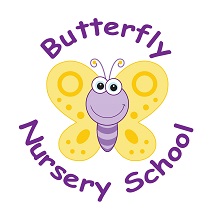 Church RoadHorneSurreyRH6 9LA01342 843655                             POLICY:  Parents and carers as partners (EYFS: iii, 1.1, 1.11, 3.26, 3.72)We believe that in order for children to receive quality care and early learning that suits their individual needs, parents and staff need to work together in a close partnership. The two- way sharing of information is the key to this. The nursery team welcomes parents as partners and this relationship needs to be built on trust and understanding. It is important that we, as practitioners, are able to support parents in an open and sensitive manner.The nursery wishes to ensure parents are an integral part of the care and early learning team within the nursery.Our policy is to:Recognise and support parents as their child’s first and most important educators, and welcome them into the life of the nursery.Generate confidence and encourage parents to trust their own instincts and judgements regarding their own child.Welcome all parents into the nursery at any time.Welcome nursing mothers. The nursery will make available a private area whenever needed to offer space and privacy for nursing mothers.Ensure nursery documentation and communications are in a format to suit individual parent’s needs, e.g. Braille, multi lingual, electronic communications Ensure that all parents are aware of the nursery’s policies and procedures. A detailed prospectus will be provided and our full policy documents will be available to parents at all times available in the corridor and on the website.Maintain regular contact with parents to help us build a secure and beneficial working relationship for their children.Support parents in their own continuing education and personal development and inform them of relevant conferences, workshops and trainingCreate opportunities for parents to talk to other adults in a secure and supportive environment through such activities as open days, parent’s evenings.Inform parents about the range and type of activities and experiences provided for children, the daily routines of the setting, the types of food and drinks provided for children and events through regularly distributed newsletters/ website.Operate a key person system to enable a close working relationship with all parents. Parents are given the name of the key person of their child and their role when the child starts. Support two- way information sharing regarding each child’s individual needs both in nursery and at home.Inform parents on a regular basis about their child’s progress and involve them in the shared record keeping. Parent’s evenings will be held at least twice a year. Parents will be consulted with about the times of meetings, to avoid excluding anyone.Consider and discuss all suggestions from parents concerning the care and early learning of their child and nursery operation.Provide opportunities and support for all parents to contribute their own skills, knowledge and interests to the activities of the nursery.Inform all parents of the systems for registering queries, compliments complaints or suggestions, and check that these systems are understood by parents. All parents have access to our written complaints procedure.Provide opportunities for parents to learn about the Early Years Foundation Stage Curriculum and about young children’s learning in the nursery and how parents can share learning at home and where they can access further information.Provide a written contract between the parent(s) and the nursery regarding conditions of acceptance and arrangements for payment.Respect the family’s religious and cultural backgrounds and beliefs and to accommodate any special requirements wherever possible and practical to do so.Inform parents how the nursery supports children with special educational needs and disabilities.Find out the needs and experiences of parents. These will be obtained through regular feedback via questionnaires, suggestion systems and encouraging parents to review working practices. These are evaluated by the nursery to promote nursery practice, policy and staff development.This policy was adopted onSigned on behalf of the nurseryDate disseminated to staffDate for review